PEMERINTAH KABUPATEN CIAMIS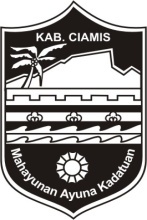  DINAS PERHUBUNGAN KOMUNIKASI DAN INFORMATIKAJalan Jenderal Sudirman No. 220 Tlp. (0265) 773000 - 773192 Ciamis  46215Dengan hormat, yang bertanda tangan dibawah ini :Nama			: ................................................................................Jabatan			: ................................................................................Untuk dan atas nama	: .................................................................................Nama Perusahaan		: ................................................................................Alamat Perusahaan	: ................................................................................ 				 .................................................................................Bersama ini mengajukan permohonan penggantian .......................(Ch : Data NPWP) perusahaan kami.Data penyedia semula	: ...............................................................................Data penyedia menjadi	: ...............................................................................Demikian permohonan ini dibuat, atas bantuan dan kerjasamanya diucapkan terima kasih. Nama Perusahaan,Tandatangan diatas materai dan stempel perusahaan(Nama Direktur)1 008SYARAT UBAH DATA PERUSAHAANSurat Permohonan Ubah Data, dicap bermaterai Rp 6.000 dan ditandatangani Direktur, diketik diatas kertas berkop surat perusahaan;KTP (Asli dan copy);NPWP (Asli dan copy);SIUP (Asli dan copy);TDP/NIB (Asli dan copy);AKTA (Asli dan copy);Catatan :Dilarang memalsukan dokumen dan tanda tangan;Penyedia datang ke LPSE Ciamis membawa berkas asli dan copy.Ciamis,                   2019   KepadaNomor: 555/      /Dishubkominfo.06Yth.Ketua LPSE Kab. CiamisSifat: PentingdiLampiran: 1 (satu) lembar    CiamisHal:Permohonan Penggantian Data PenyediaPermohonan Penggantian Data Penyedia